DÉFI DES ECO-GESTES À L’ECOLE !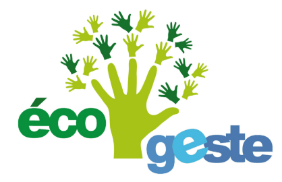 PERIODE 3 (6 semaines)J’ai gagné ……… éco-points !Je gagne un diplôme ……………